Feldolgozási ötletSzitakötő/47.szám”Növényi furfangok”korosztály: 4.évf.foglalkozás: természetbarát szakköri fogl.Kertészkedés- őszi munkálatok a „Ment-a-kertben”Kertészkedés utáni megbeszélés: mit vettél észre – milyen rovarokat láttál? Rovarles – melyiket láttuk a kertben?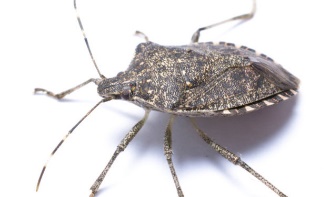 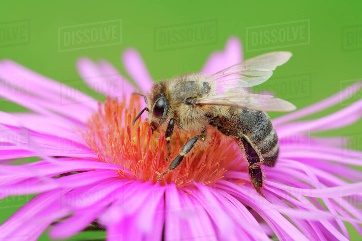 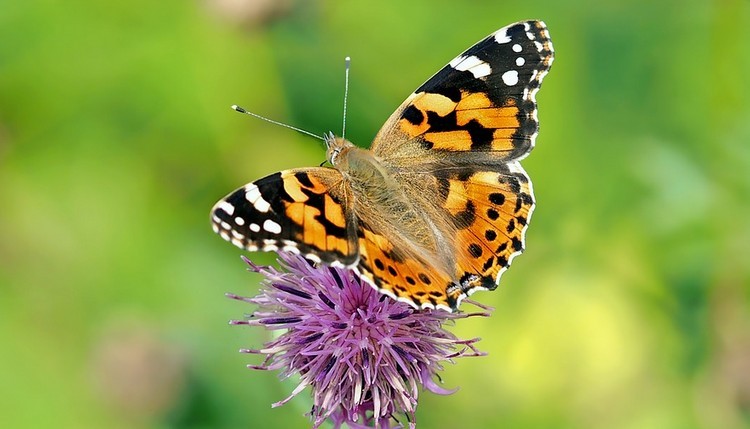 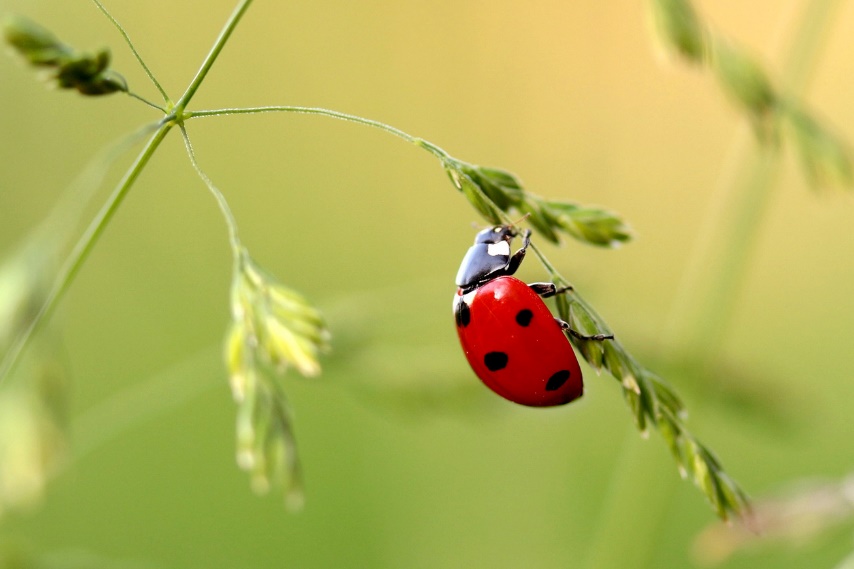 ki milyen feladatot végzett – magszedés, komposzt rendezés, elszáradt növényszárak kiszedése, ásás...Te vagy a kis rovar (játék) – becsukott szemmel találd ki, milyen növényi részt tartasz a kezedben? (büdöske, hagyma, paradicsomlevél, diófa levele, levendula, menta, zsálya)- Miért szállnak a rovarok a különböző növényekre?- Miért kell kezet mosni?- Hogyan védekeztünk a kártevőkkel szemben?- Mit jelent a biogazdálkodás, a biopiac? Hol van ilyen a kerületben?Növényi furfangok – hangos felolvasásKövetkező évi ültetés előkészítése – mit mi mellé lehet ültetni? – táblázat segítségével vál.Ültetési tervrajz készítése – házi feladat. A tervek kitűzése az osztályteremben, közös egyeztetés a további munkálatokról.